    Приложение к свидетельству № 58738 об утверждении типа средств измерений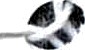 ОПИСАНИЕ ТИПА СРЕДСТВА ИЗМЕРЕНИЙЛист № 1Вceгo листов 5Манометры	избыточного	давления,	вакуумметры	и	мановакуумметры показывающие MП-У, BП-У, MBП-УНазначение средства измеренияМанометры избыточного давления, вакуумметры и мановакуумметры показывающие MП-У, BП-У, MBП-У (далее-приборы) предназначены для измерения избыточного и вакуумметрического давления агрессивным, некристаллизующихся жидкостей, газа и пapa, в т.ч. кислорода, ацетилена, жидкого, газообразного и водного раствора аммиака, хладонов марок 12, 13, 22, 134a, 142, 404a и 502.Описание средства измеренийПринцип действия приборов основан на уравновешивании измеряемого давления силами упругой деформации манометрической пружины.Приборы изготавливаются в металлическом (алюминий, сталь) корпусе или корпусе из полистирола.Приборы имеют следующие модификации MП2-У, МПЗ-У, МПЗ-Ум, МПЗА-У, MП4-У, МП4-Ум, MП4A-У, BП2-У, ВПЗ-У, BП4-У, MBП2-Y, МВПЗ-У, МВПЗ-Ум, МВПЗА-У, MBП4-У, МВП4-Ум, MBП4A-У.Таблица 1Фотографии общего вида приборов приведены на рисунке 1Лист № 2Вceгo листов 5П3FYZkgf/cm* 300Рисунок 1 — Фотографии общего вида приборовМетрологические и технические характеристикиДиапазоны показаний приборов и измеряемая среда приведены в таблице 2.Таблица 2Условное обозначение прибора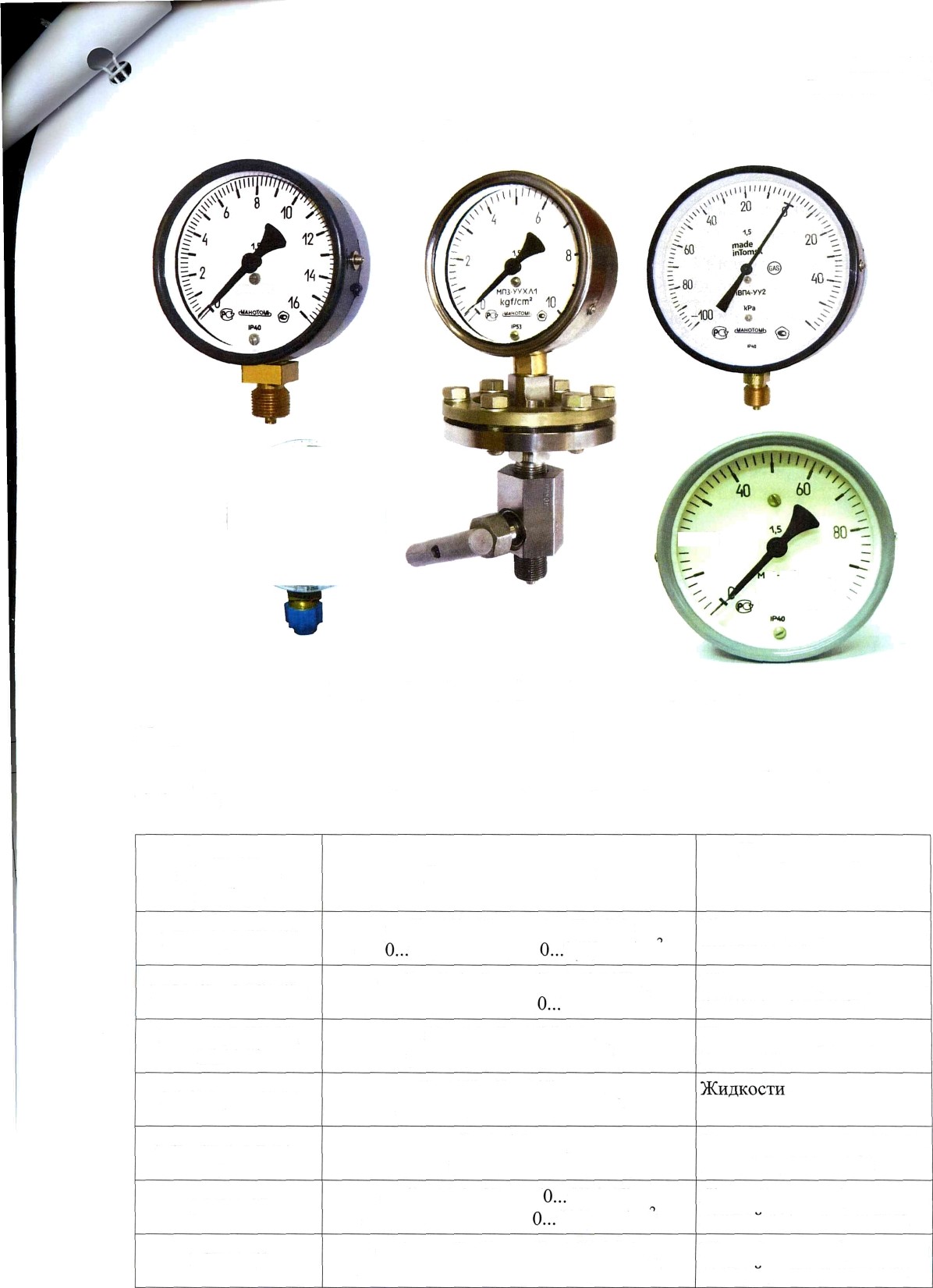 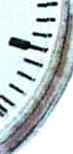 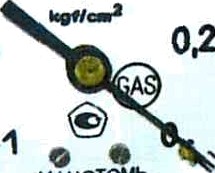 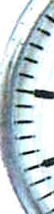 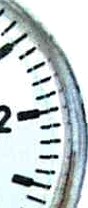 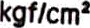 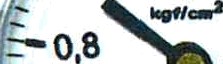 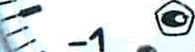 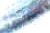 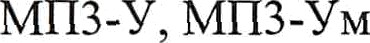 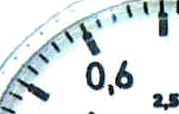 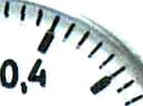 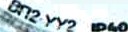 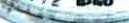 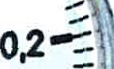 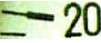 МПЗ-У, MП4-УМПЗ-Ум, МП4-УмMП2-У, МПЗ-У, MП4-УМПЗ-У, MП4-YМПЗА-У MП4A-УДиапазон показанийот (0...60) кПа до (0...25) MПaот (	0,6) кгс/см2 до (	250) кгс/см'от (0...600) кПа до (0...2,5) MПaот (0...6) кгс/см2 до (	25) кгс/см(0...40); (0...60) MПa(0...400); (0...600) кгс/см2(0...100); (0...160) MПa(0...1000); (0...1600) кгс/см(0...2,5) MПa(0...25) кгс/смот (0...100) кПа до (		60) MПa от (0...1) кгс/см до (	600) кгс/см'от (0...100) кПа до (0...160) MПaот (0...1) кгс/см2 до (0...1600) кгс/см2Измеряемая средаЖидкости, пар, газ, в т.ч. кислород, ацетиленЖидкости, пар, газ, в т.ч. кислород, ацетиленЖидкости, пар, газ, в т.ч. кислородХладон марок 12, 13, 22,134a, 142, 404a и 502Жидкий,	газообразный	и водныи раствор аммиакаЖидкий,	газообразный	и водныи раствор аммиакаЛист № 3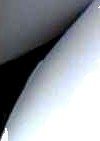 Вceгo листов 5Условное обозначение прибораMП2-У BП2-У, ВПЗ-У,BП4-УMBП2-УМВПЗ-У, MBП4-YМВПЗ-Ум, МВП4-УмМВПЗ-У, МВПЗ-УмМВПЗА-У, MBП4A-УДиапазон показанийот (0...100) кПа до (0...25) MПaот (0...1) кгс/см2 до (0...250) кгс/см2(-60...0); (-100...0) кПа(-0,6...0); (-1...0) кгс/см2от (-100...0...60) кПадо (-0,1...0...2,4) MПaот (-1...0...0,6) кгс/см до (-1...0...24) кгс/см2от (-100...0...60) кПадо (-0,1...0...2,4) MПaот (-1...0...0,6) кгс/смдо (-1...0...24) кгс/см2от (-100...0...500) кПадо (-0,1...0...2,4) MПaот (-1...0...5) кгc/cм2до (-1...0...24) кгс/см2(-0,1...0...1,5), (-0,1...0...2,4) М а(-1...0...15), (-1...0...24) кгс/смот (-100...0...60) кПадо (-0,1...0...2,4) MПaот (-1...0...0,6) кгс/смдо (-1...0...24) кгс/смИзмеряемая средаЖидкости, пар, газ,в т.ч. кислород, ацетиленЖидкости, пар, газ,в т.ч. кислород, ацетиленЖидкости, пар, газ, в т.ч. кислородЖидкости, пар, газ,в т.ч. кислород, ацетиленЖидкости, пар, газ,в т.ч. кислород, ацетиленХладон марок 12, 13, 22,134a, 142, 404a и 502Жидкий,	газообразный	и водный раствор аммиакаПримечание — По запросу потребителя приборы могут изготавливаться в других единицах измерений (bar и др.)Диапазон измерений избыточного давления - от 0 до 75 % диапазона показаний. Диапазон измерений вакуумметрического давления равен диапазону показаний.Пределы допускаемой основной погрешности приборов, выраженные в процентах диапазона показаний, соответствует указанным в таблице 3.Таблица 3Изменение показаний от воздействия температуры окружающего воздуха, выраженное в процентах диапазона показаний, не превышает значения, определяемого по формуле:A=-ьKt At,где	К,	-	температурный коэффициент не более 0,06 %/ОС — для приборов класса точности 1; 1,5 и не более 0,1 %/°C — для приборов класса точности 2,5;At	-	абсолютное значение разности температур, определяемое по формуле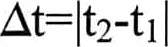 Лист N. 4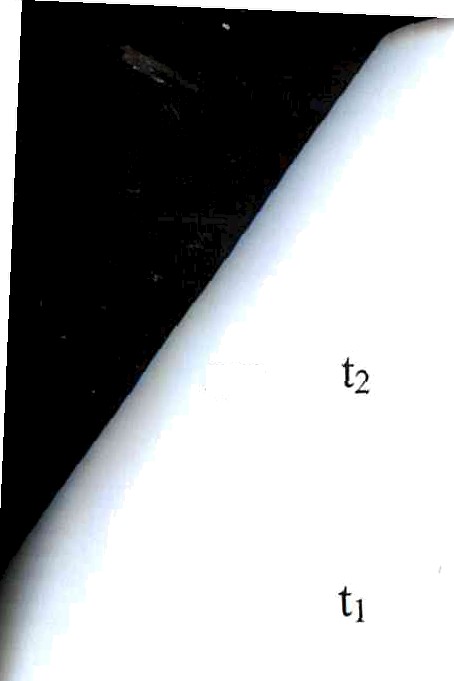 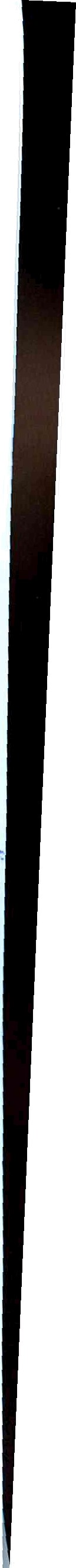 Вceгo листов 5-		действительное значение температуры от минус 50 до плюс 60 °С (для приборов в металлическом корпусе исполнения Y2 и T2); от минус 70 до плюс 50 °С (для приборов в металлическом корпусе исполнения УХЛ1); от минус 30 до плюс 60 °С (для приборов в корпусе из полистирола); любое действительное значение температуры окружающего воздуха (2332) °С (для приборов класса точности 1) или (23+5) °С (для приборов класса точности 1,5; 2,5).Вариация показаний приборов не превышает абсолютного значения предела допускаемой основной погрешности показаний.Манометры для измерения давления аммиака с верхними значениями диапазона показаний 600 кПа; 1,0; 1,6; 2,5; 4,0 MПa и мановакуумметры с верхними значениямидиапазона показаний избыточного давлемия 500 кПа; 0,9; 1,5; и 2,4 MПa (по требованию потребителя), и приборы для измеренггя давления хладонов марок 12, 13, 22, 134a, 142, 404a и 502 имеют дополнительную температурную шкалу.Средняя заработка на отказ, ч, не менееПолный средний срок службы приборов, лет, не менее Macca, кгЗнак утверждения типа100 00010от 0,15 до 1,2 (в зависимости от модификации)Знак утверждения типа наносится на циферблат прибора методом офсетной печати и на эксплуатационную документацию — типографским способом.Комплектность средства измеренийВ комплект поставки входят:приборпаспорт-руководство по эксплуатации1 шт.1 экз. (для внутреннего рынка) 2 экз. (для экспорта)1 экз. (для внутреннего рынка) 2 экз. (для экспорта)ПоверкаПоверка приборов осуществляется по документу МИ 2124-90 «ГСИ. Манометры, вакуумметры, мановакуумметры, напоромеры, тягомеры и тягоналоромеры показывающие и самопишущие. Методика поверни».В перечень основного поверочного оборудования входят:манометры грузопоршневые MBП-2,5; MП-6; MП-60; MП-600, MП-2500 кл.точн. 0,05.Сведения о методиках (методах) измеренийСведения о методиках (методах) измерений содержатся в Руководстве по эксплуатации 5Ш0.283.273 РЭ «Манометры избыточного давления, вакуумметры и мановакуумметры показывающие MП-У, BП-У, MBП-У».Лист No 5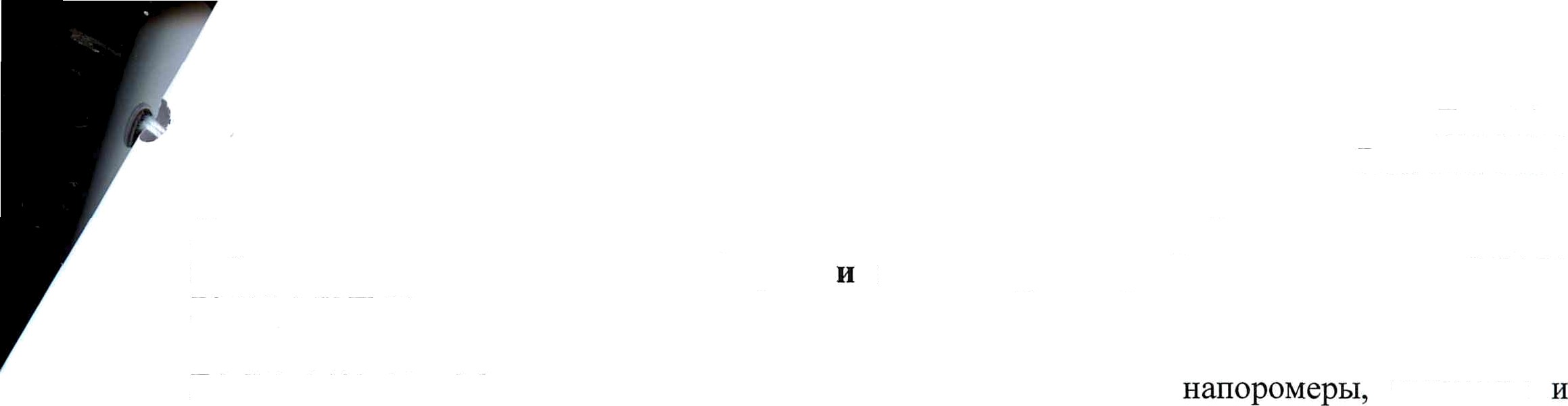 Вceгo листов 5Нормативные и технические документы, устанавливающие требования к манометрам избыточного  давления,  вакуумметрам  мановакуумметрам  показывающим   MП-У, BП-У, MBП-УГОСТ  2405-88  «Манометры, вакуумметры, мановакуумметры,	тягомеры тягонапоромеры. Общие технические условия»ГОСТ Р 8.802-2012 «Государственная система обеспечения единства измерений. Государственная поверочная схема для  средств  измерений  избыточного  давления  до 250 MПa».ТУ 25-02.180335-84 «Манометры избыточного давления, вакуумметры и мановакуумметры показываюшие MП-У, BП-У, MBП-У. Технические условия»Рекомендации	по  областям	применения	в  сфере	государственного регулирования         обеспечения единства измерений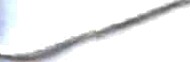 Осуществление производственного контроля за соблюдением установленных законодательством Российской Федерации требований промышленной безопасности к эксплуатации опасного производственного объекта.ИзготовительОткрытое акционерное общество «Манотомь» (OAO «Манотомь») Юридический адрес: 634061, Россия, г. Томек, пр. Комсомольский, 62 Почтовый адрес: 634061, Россия, г. Томек, пр. Комсомольский, 62 Тел. (3822) 44-26-28; факс (3822) 44-29-06, 44-28-43;Испытательный центрФедеральное государственное унитарное предприятие ‹Всероссийский научно- исследовательский институт метрологической службы» (ФГУП ‹ФНИИМС») Адрес: 119361, г. Москва, ул. Озерная, д.46Тел./факс: (495)437-55-77 / 437-56-66;E-mail: office@vniims.ш, www.vniims.ruАттестат аккредитации ФГУП ‹ФНИИМС» по проведению испытаний средств измерений в целях утверждения типа № 30004-13 от 26.07.2013 г.ЗаместительРуководителя Федерального агентства по техническому регулированию и метрологии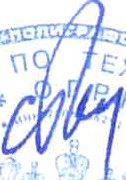 М.п.С.С. Голубев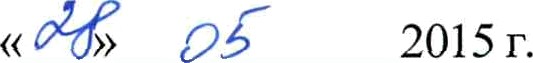 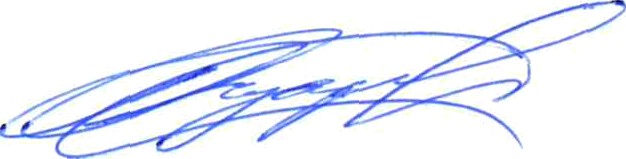 Условное обозначение прибораКонструктивное исполнениеДиаметр корпуса, ммMП2-У; BП2-У; MBП2-УРадиальный, без фланца Осевой, без фланца60МПЗ-У; МПЗА-У; МВПЗ-У; МВПЗА-У; ВПЗ-УРадиальный, без фланца Осевой, без фланца Радиальный, с фланцем Осевой, с фланцем100МПЗ-Ум; МВПЗ-УмРадиальный, без фланца100MП4-У; MП4AУ; MBП4-У; MBП4A-У; BП4-YРадиальный, без фланца Осевой, без фланца Радиальньйі, с фланцем Осевой, с фланцем160МП4-Ум; МВП4-УмРадиальный, без фланца160Класс точностиПредел допускаемой основной погрешности,% диапазона показаний1-ь 1,01,5-ь 1,52,5-ь 2,5